READ ALONG STORY-TELLING SESSION WITH AUTHOR NATALIE PRITCHARDDear Parents,We are extremely excited to announce that on Tuesday November 24th our pupils are having an exclusive online ‘Read Along’ story-telling session with best-selling children’s author – Natalie Pritchard.Natalie is the author of Sea School Stories – a series of books which aim to support children’s social and emotional learning through magical ocean adventures.Her first two books, Monty the Manatee and Sully the Seahorse, have been read to thousands of children across the world. The third book in the series, Daisy the Dolphin, is due to be published later this year.Monty the Manatee is a beautifully illustrated rhyming book which tells the story of a manatee who is picked on by the other sea creatures on his first day at sea school.  The story is a heart-warming tale about friendship and kindness and is currently a best-seller on Amazon.  Sully the Seahorse is a magical tale of self-discovery, centred around cute little Sully and his other sea creature friends. It’s the day of the talent contest down at Sea School and little Sully really wants to WIN! Oh, how he longs to be a super-fast fish or a gigantic strong whale. The story follows Sully on his race for victory, where he discovers he’s special in his own unique way. It encourages children to not give up and shows them that everyone has their own special talent.Natalie will be reading Monty the Manatee in a special story-telling session to the pupils and she will be talking to the children about the power of kindness. Natalie will also be singing her Sea School Shuffle song (available on her website so you can have a little practice). She will also be helping children to write / illustrate their own sea creature stories and then children will get the chance to ask the author any questions during a special Q&A session.During the session, Natalie will encourage children to read the story along with her (either using their own copy, or by reading along with Natalie as she turns the pages on the screen). You can buy a copy of Monty the Manatee and Sully the Seahorse, signed by the author, for the discounted price of £7 per book including postage (or £14 if you wish to order both) if you email Natalie at natalie@seaschoolstories.co.uk with your order, quoting ARUNDEL in the subject of the email. Natalie will reply with instructions of how to pay and the final deadline for payment is Wednesday 18th November.  All the book orders will be posted out to the school together, so that the pupils can read them on the day of the author session.  Pupils will then be able to take their books home with them after the session.More information and lots of free resources relating to the books are available by visiting www.seaschoolstories.co.ukResearch shows that author events in schools inspire children and help them on their journey to a love of reading and enjoyment of writing. We hope that your child will really benefit from the session.Yours sincerely,Year One and Two Team 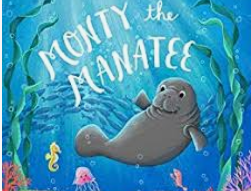 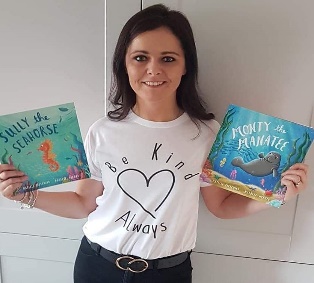 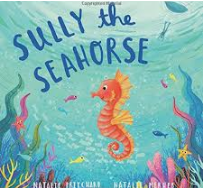 